§13003.  Mandatory certification; penalty1.  Certification.  A person must be certified by the commissioner under this chapter or chapter 502 in order to:A.  Teach in any public elementary or secondary school in the State; or  [PL 1981, c. 693, §§ 5, 8 (NEW).]B.  Teach in any private school receiving basic approval under section 2901.  [PL 1981, c. 693, §§ 5, 8 (NEW).][PL 1983, c. 845, §3 (AMD).]2.  Penalty.  A person not certified under section 13001 is barred from receiving any salary or fringe benefits if that person teaches or performs any other professional function in a public school and that person:A.  Has never held the required certificate; or  [RR 2019, c. 2, Pt. B, §23 (COR).]B.  Knew or should have known that the person's certificate had expired.  Prima facie evidence of that knowledge would be records on file in either the department or the employing school administrative unit that the person was notified that the person's certificate had lapsed or that it would be lapsing on a given date.  [RR 2019, c. 2, Pt. B, §23 (COR).]The person shall forfeit to the employing school administrative unit any salary or fringe benefits received in violation of this subsection.[RR 2019, c. 2, Pt. B, §23 (COR).]3.  Exception.  This section does not apply to teachers in secondary schools approved under section 2901, subsection 2, paragraph A.[PL 1981, c. 693, §§ 5, 8 (NEW).]4.  Rules.  The state board may adopt rules to carry out this section.[PL 1981, c. 693, §§ 5, 8 (NEW).]SECTION HISTORYPL 1981, c. 693, §§5,8 (NEW). PL 1983, c. 39, §2 (AMD). PL 1983, c. 806, §91 (AMD). PL 1983, c. 845, §3 (AMD). RR 2019, c. 2, Pt. B, §23 (COR). The State of Maine claims a copyright in its codified statutes. If you intend to republish this material, we require that you include the following disclaimer in your publication:All copyrights and other rights to statutory text are reserved by the State of Maine. The text included in this publication reflects changes made through the First Regular and First Special Session of the 131st Maine Legislature and is current through November 1, 2023
                    . The text is subject to change without notice. It is a version that has not been officially certified by the Secretary of State. Refer to the Maine Revised Statutes Annotated and supplements for certified text.
                The Office of the Revisor of Statutes also requests that you send us one copy of any statutory publication you may produce. Our goal is not to restrict publishing activity, but to keep track of who is publishing what, to identify any needless duplication and to preserve the State's copyright rights.PLEASE NOTE: The Revisor's Office cannot perform research for or provide legal advice or interpretation of Maine law to the public. If you need legal assistance, please contact a qualified attorney.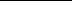 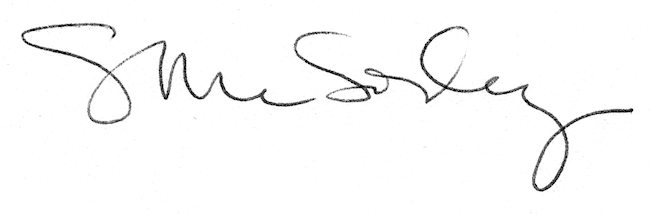 